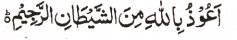 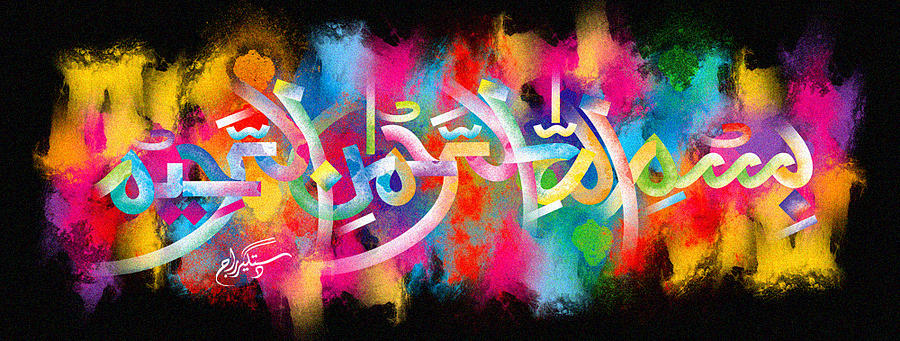 The Miracle Banana of 10th  December 2015The Exclusive Islamic Miracle Photographs of Dr Umar Elahi AzamThursday 10th December 2015Manchester, UKIntroductionThere were 2 impressions of The Name of Allah  on the external surface of this banana.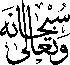 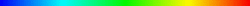 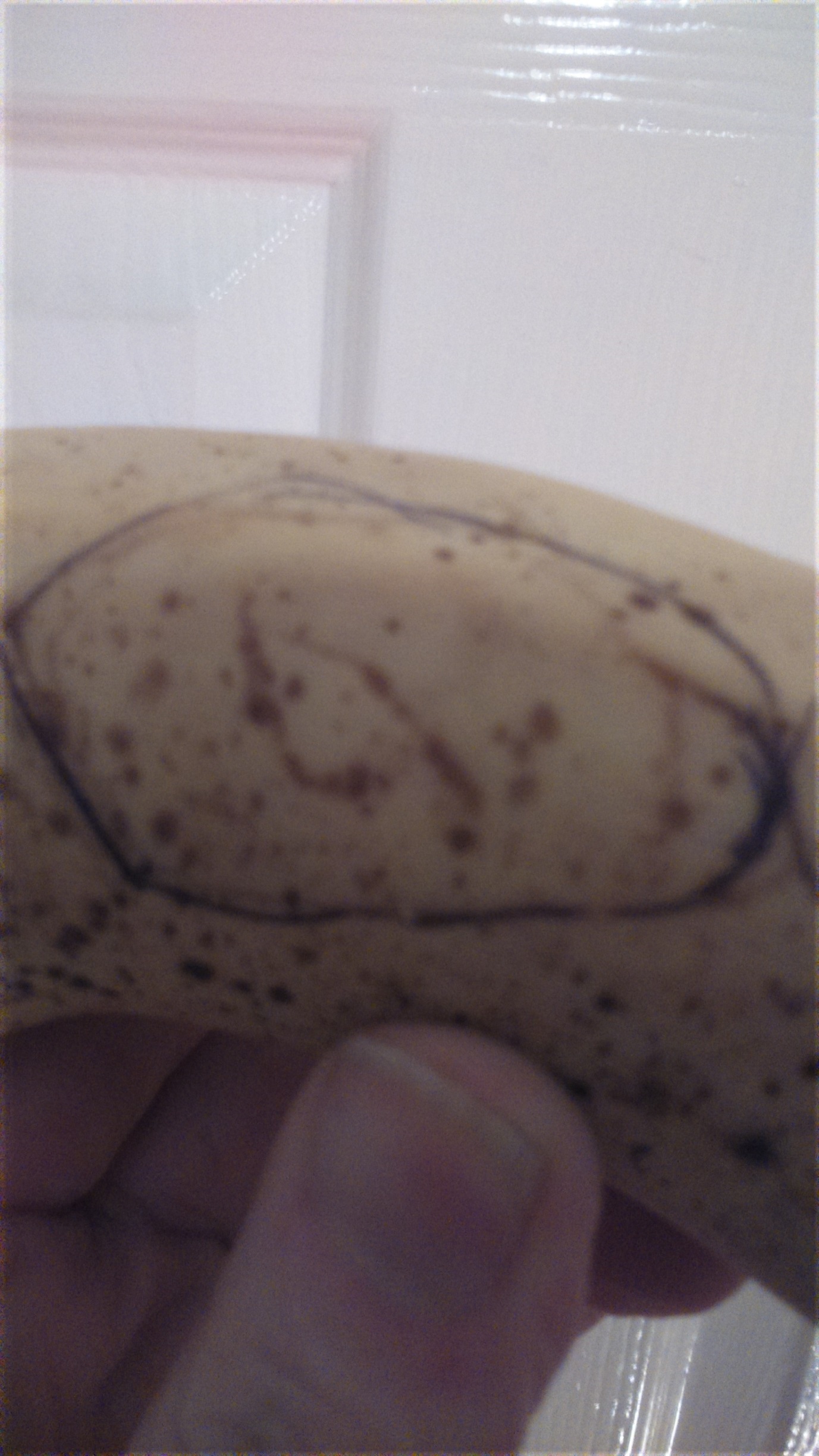 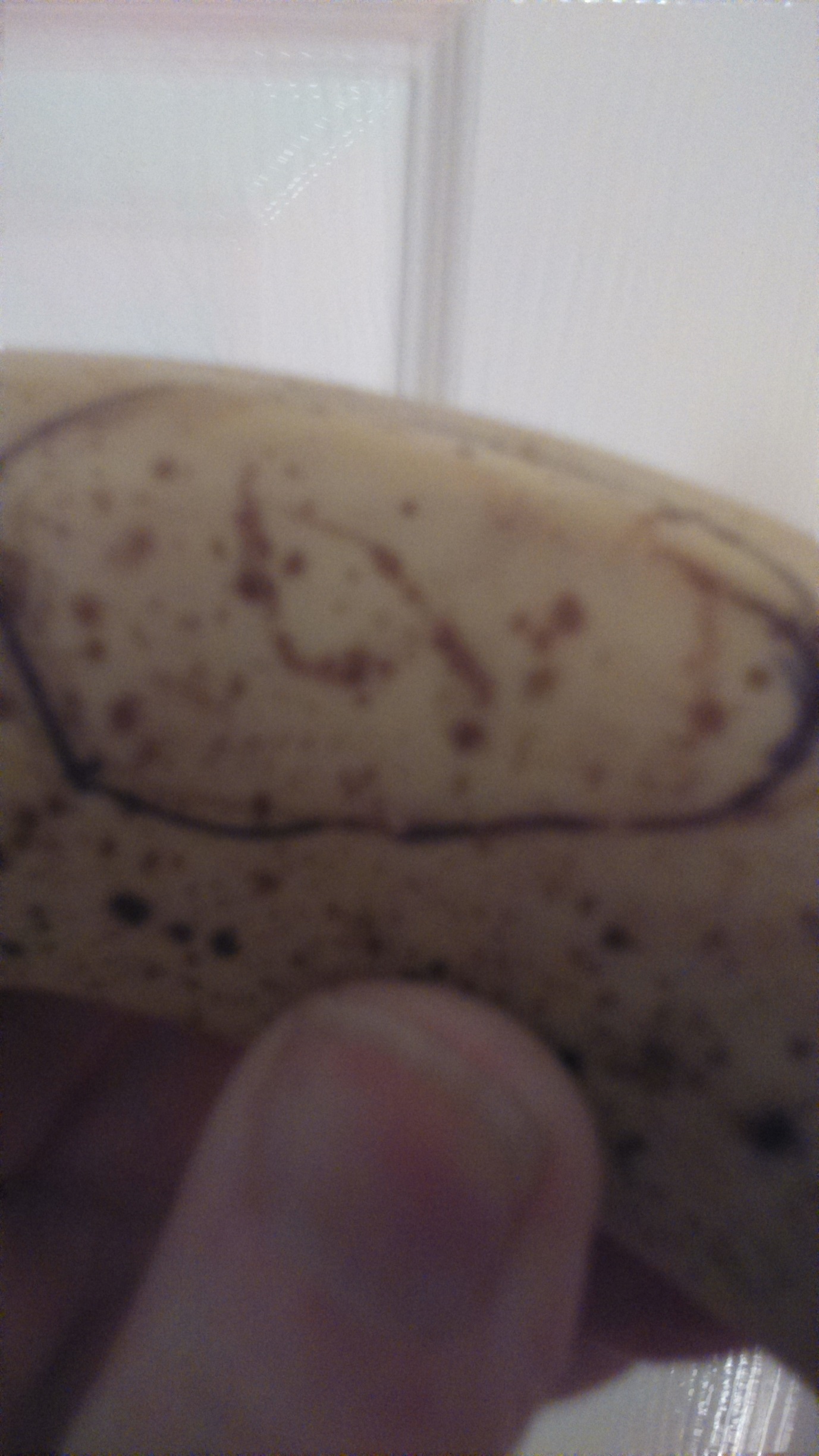 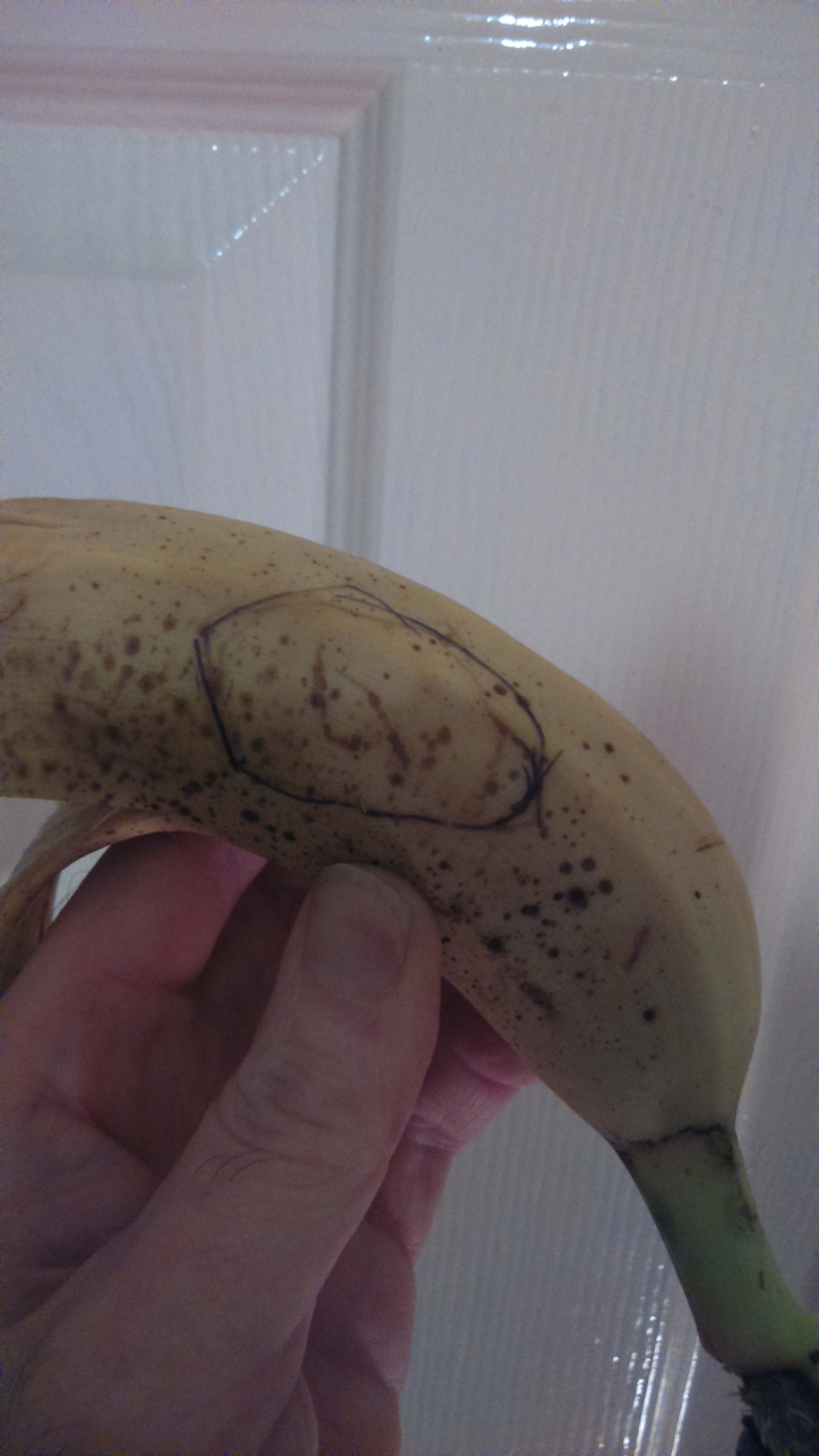 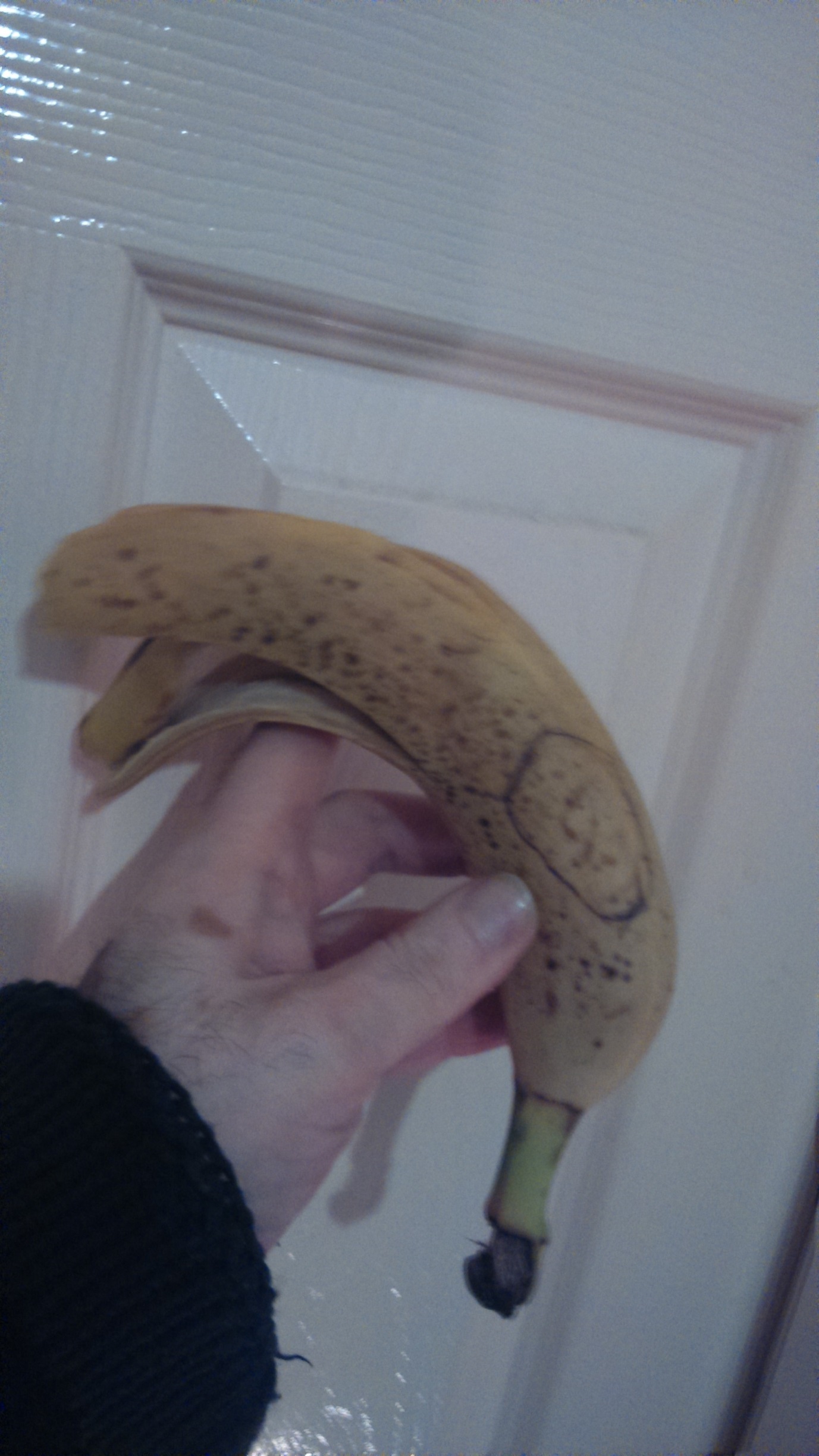 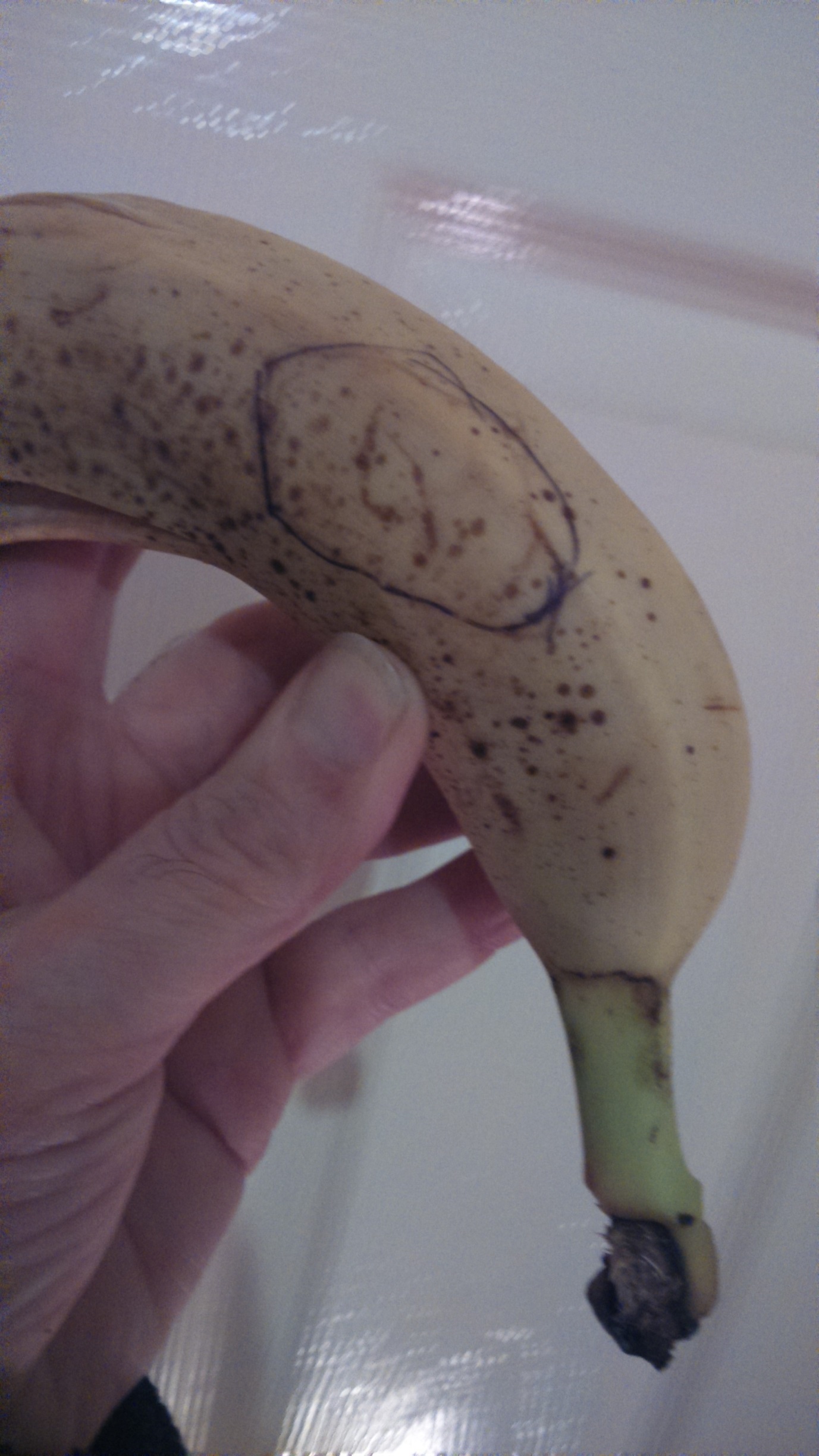 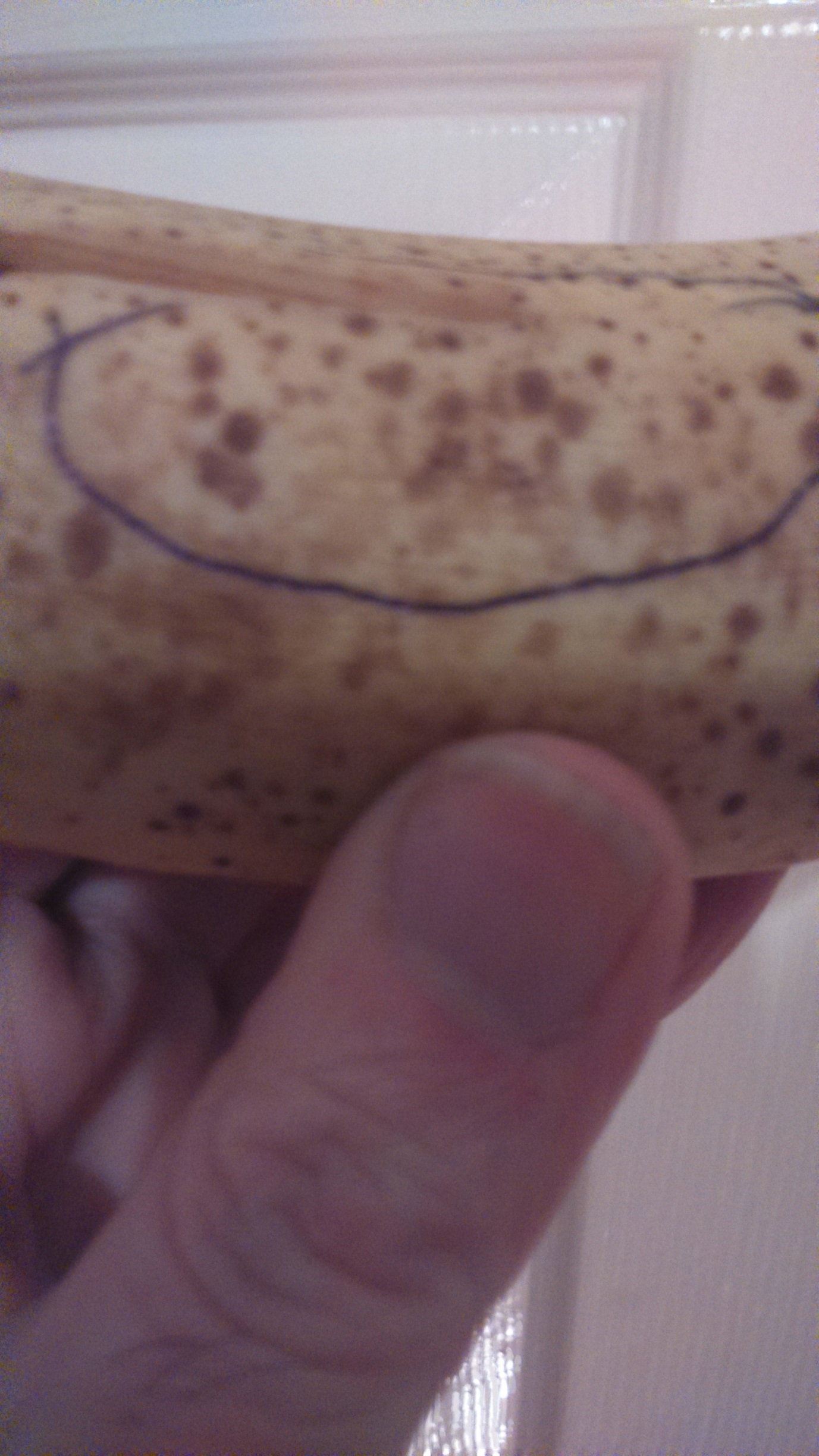 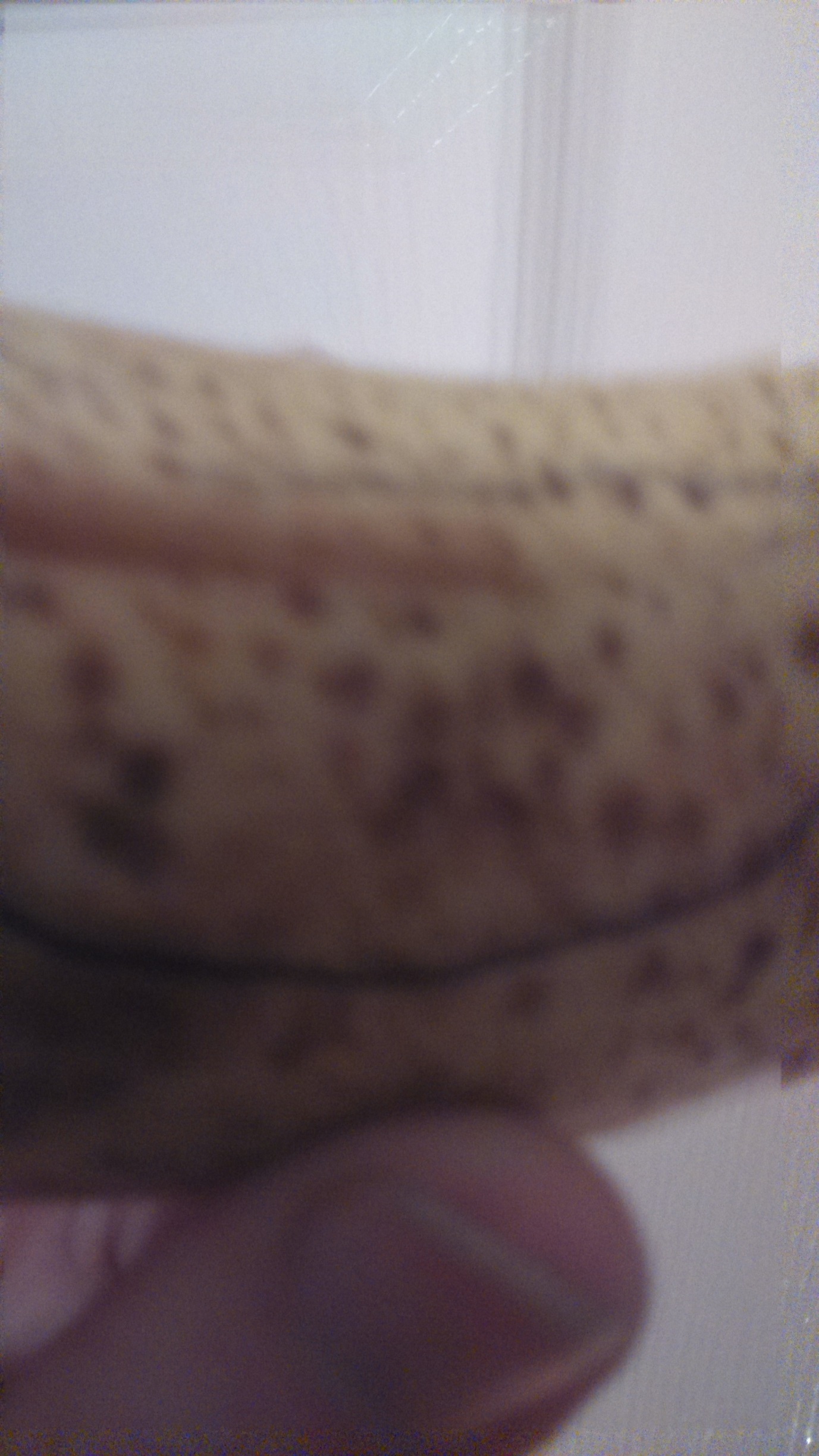 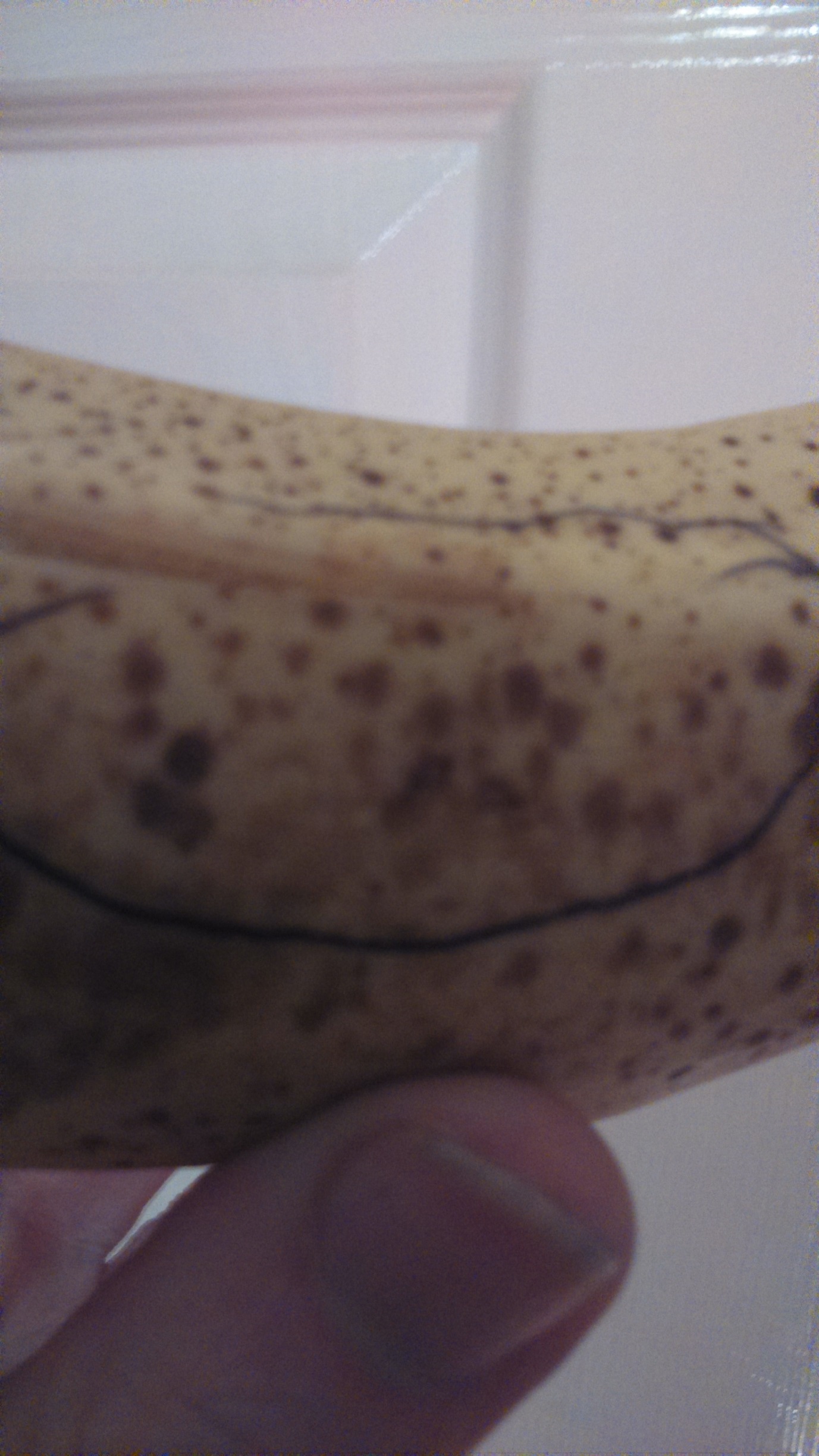 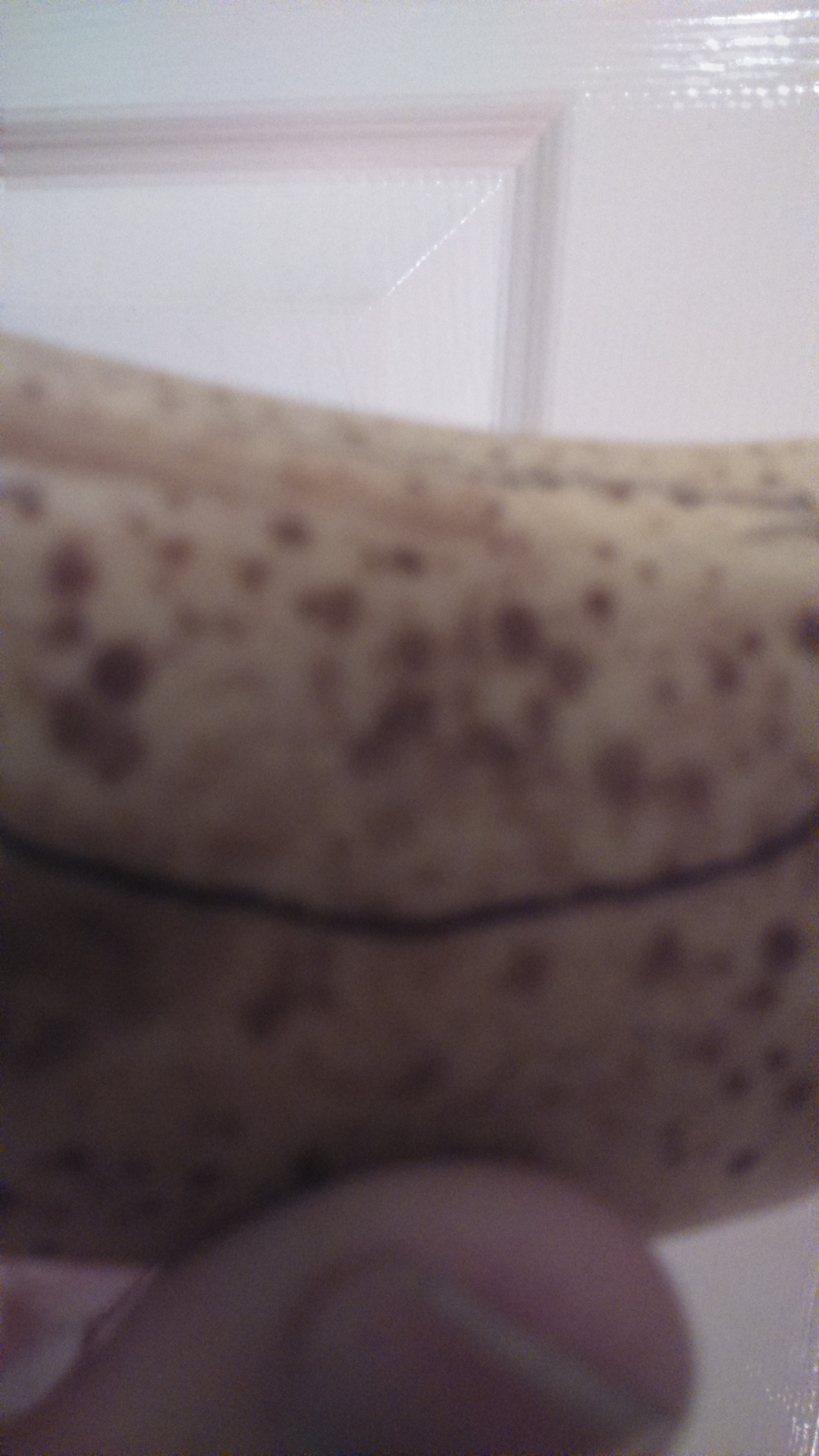 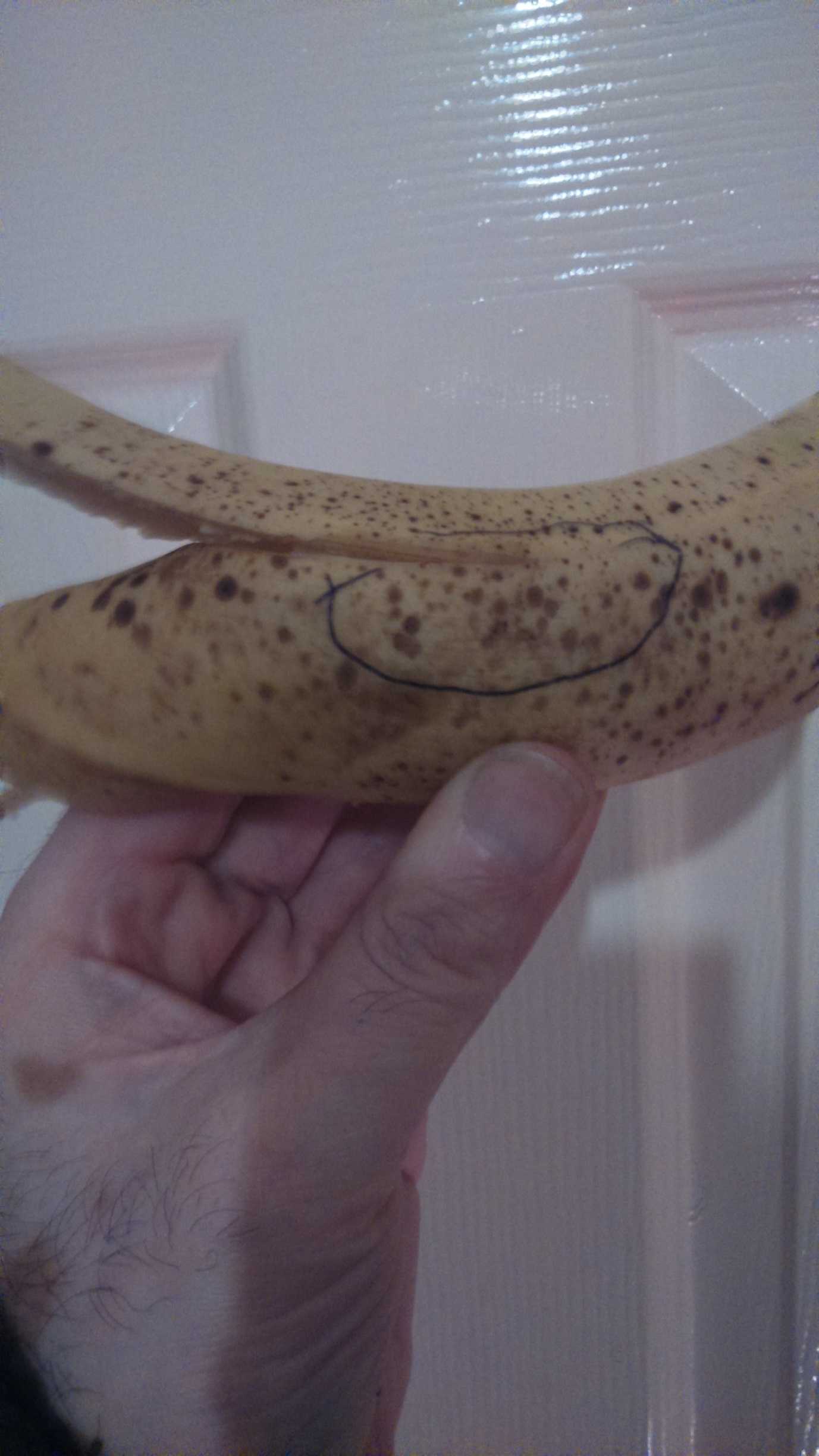 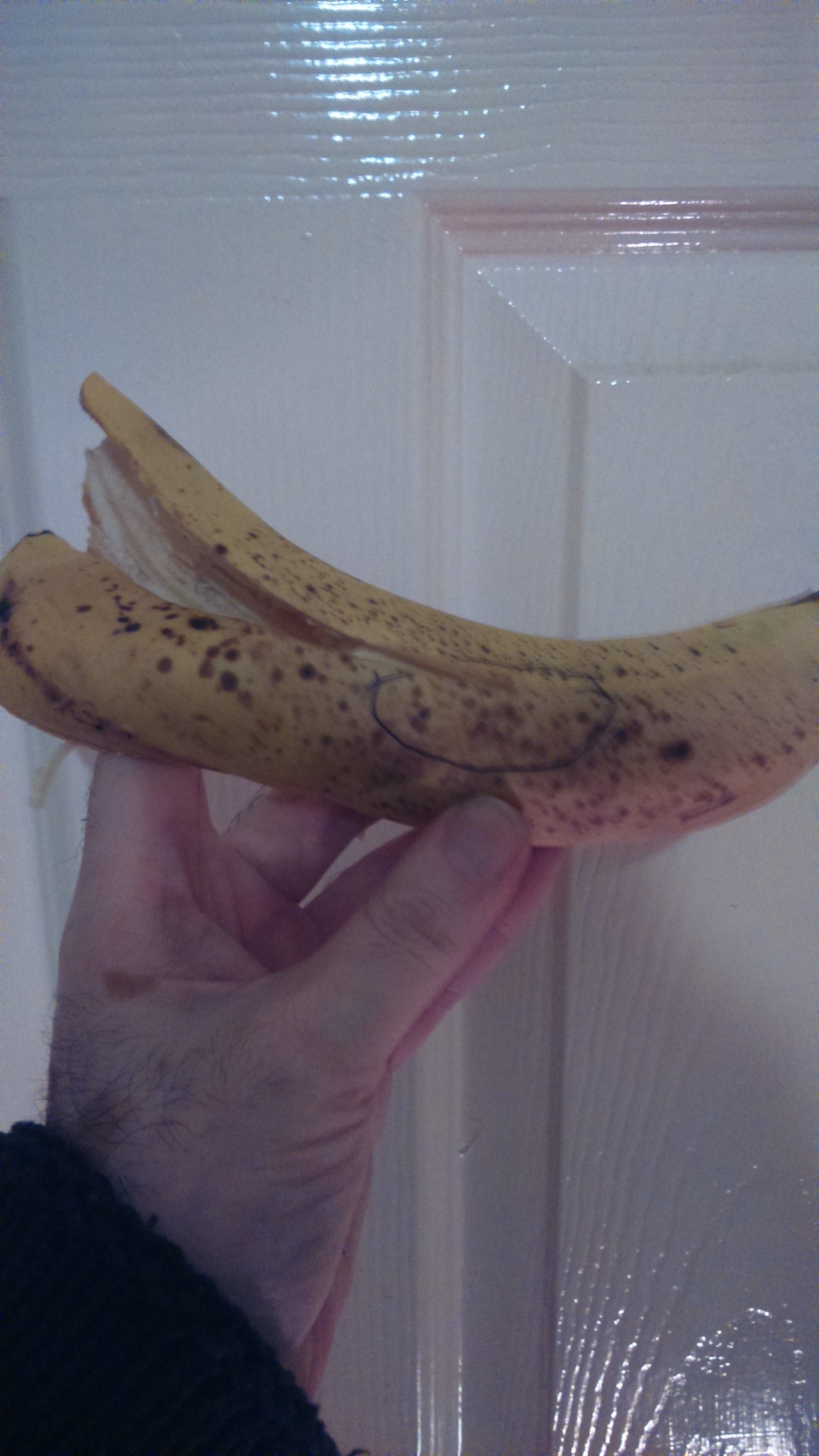 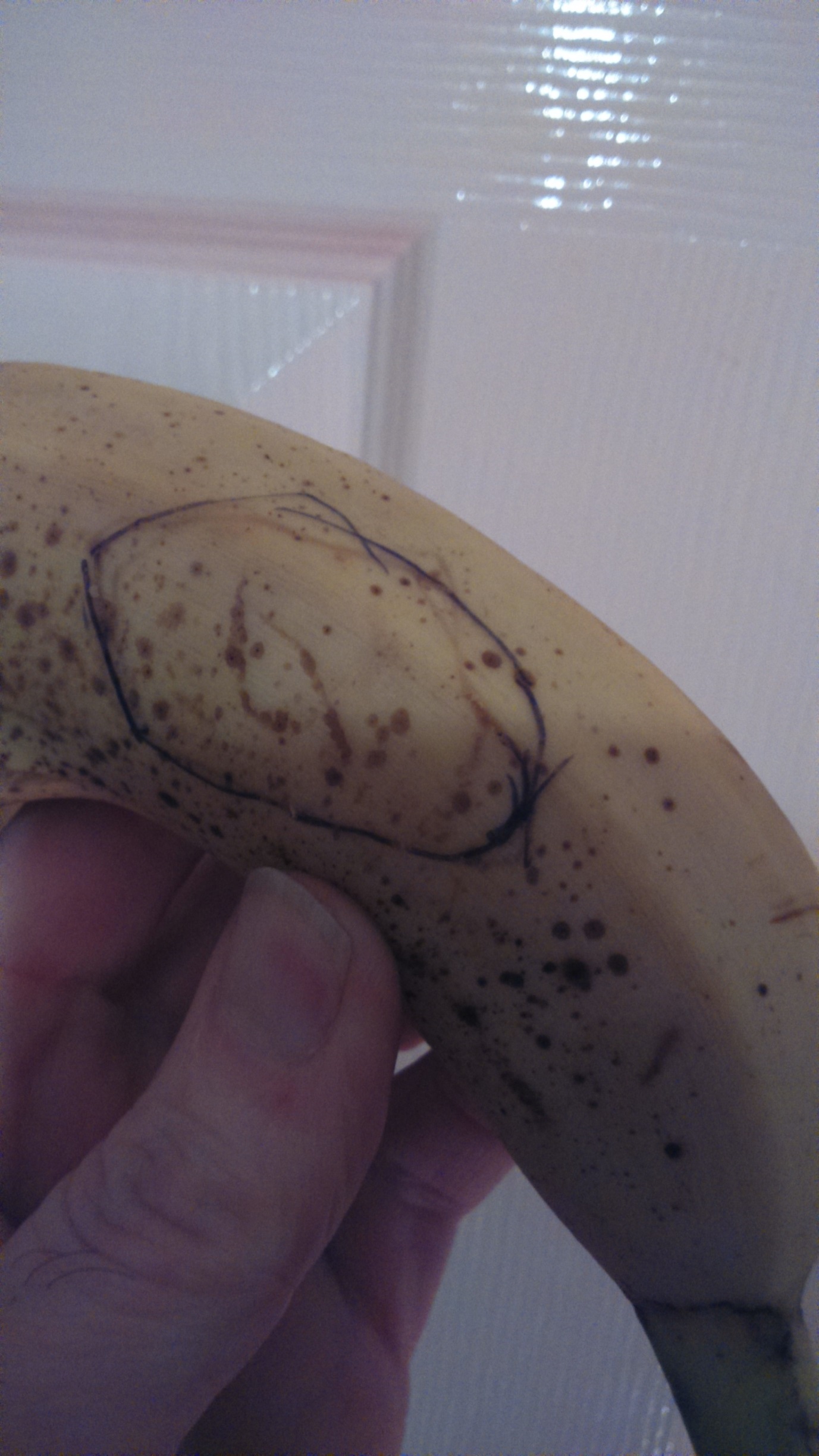 